Publicado en España el 23/06/2022 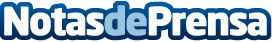 El impacto de la digitalización en el sector segurosEl próximo jueves 30 de junio tendrá lugar la 2º edición INSURANCE TECH SUMMIT 2022, 100% online, el encuentro profesional anual de referencia sobre transformación digital para la industria aseguradoraDatos de contacto:Mariana González Robleshttps://urbaneventmarketing.com/+34 635 229 490Nota de prensa publicada en: https://www.notasdeprensa.es/el-impacto-de-la-digitalizacion-en-el-sector Categorias: E-Commerce Seguros Digital http://www.notasdeprensa.es